<Picture#1>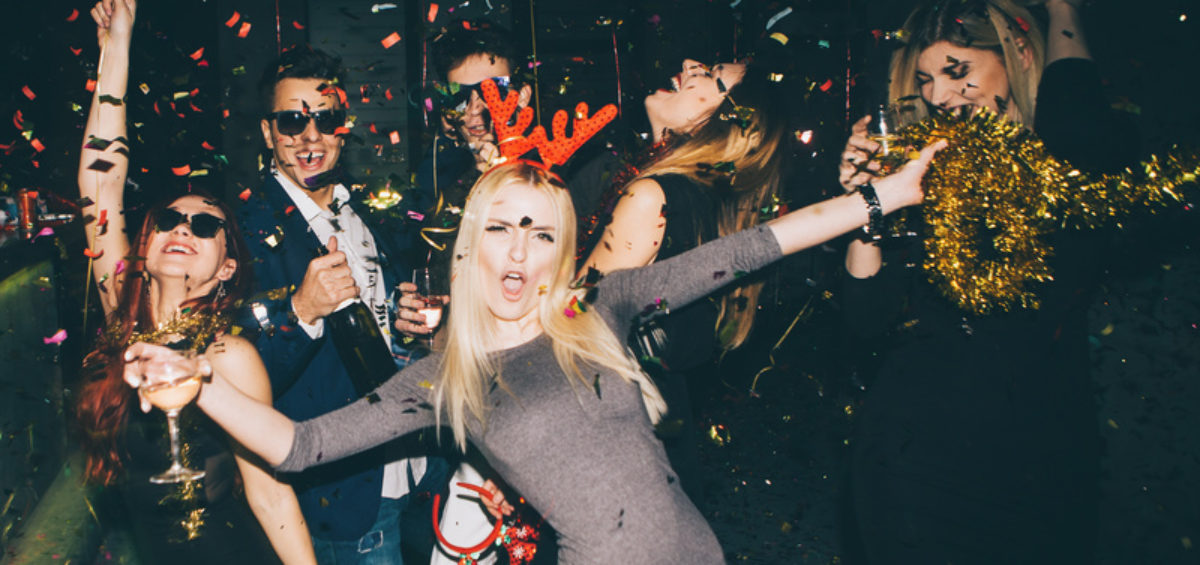 <Picture #2>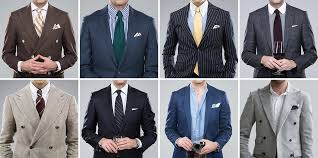 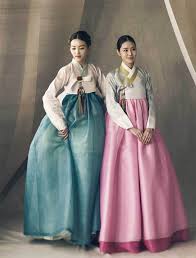 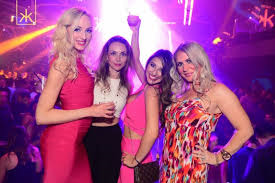 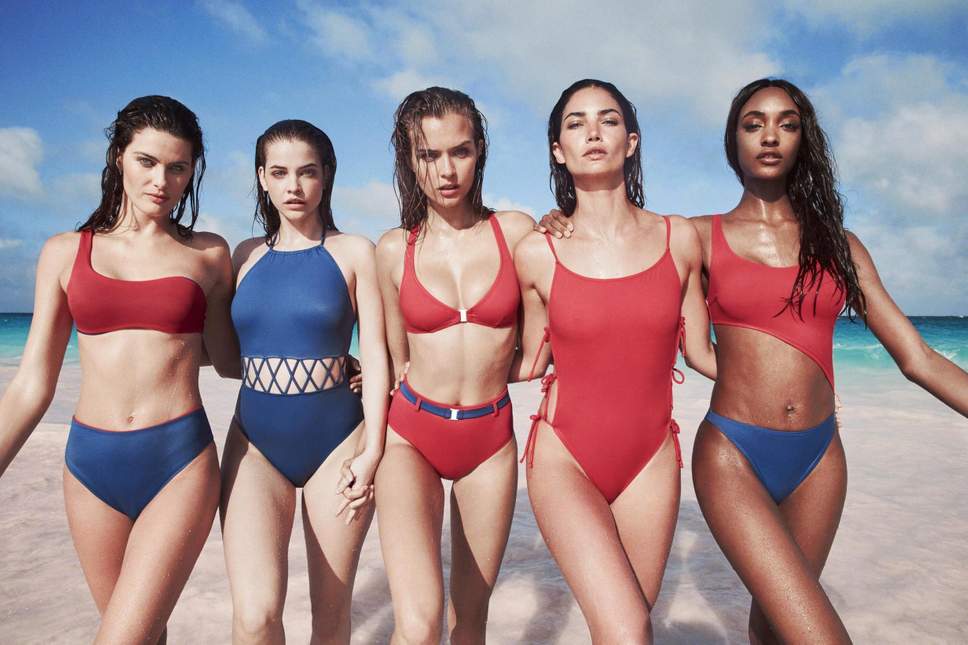 <worksheet #1>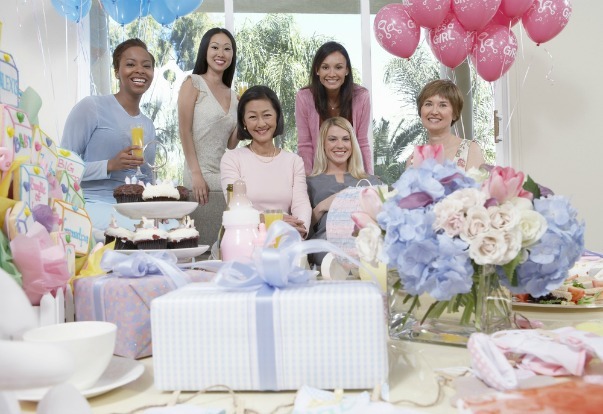 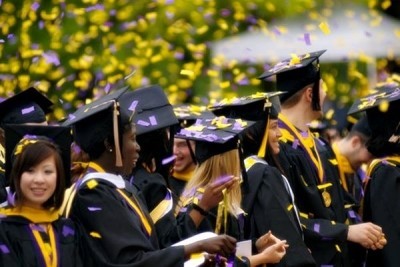 <1>                                     <2>                                 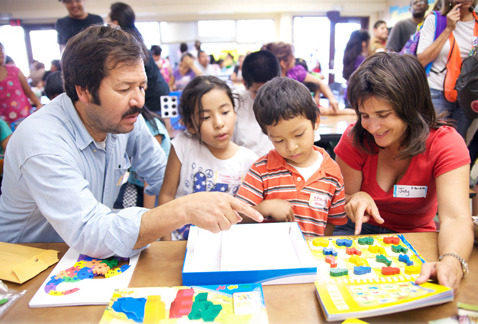 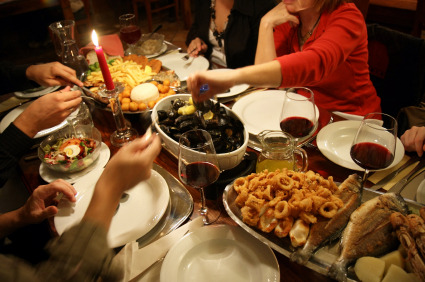  <3>                                   <4>                                A bridal shower is a gift-giving party held for a bride-to-be in anticipation of her wedding.A potluck is a communal gathering where each guest or group contributes a different, often homemade dish of food to be shared.A Graduation party is to celebrate graduation from school.A fundraising event (also called a fundraiser) is an event or campaign whose primary purpose is to raise money for a cause, charity or non-profit organization. Fundraisers often benefit charitable, non-profit, religious, or non-governmental organizations, though there are also fundraisers that benefit for-profit companies and individuals.<Script>Jori: Hi Dave. [Hi] Happy to see you could make it. Come on in. Dave: Wow. Looks like the party is in full swing.Jori: Yeah. And they're eating me out of house and home. Oh, I'd like you to meet my sister, Carol. She's visiting for the weekend.Dave: Oh. Which one is she?Jori: She's sitting on the sofa over there.Dave: You mean the woman wearing the red sweater with the long black hair?Jori: Yeah. That's right. Let me introduce you to her. I just know you two will hit it off. You're both so outgoing and adventurous.Dave: Uh, and who's the man sitting next to her? Uh, the man with the suit jacket and flashy green tie? Jori: Oh, that's Bob, my karate teacher.Dave: Karate teacher! I never knew you were into karate.Jori: Yeah, I started about two months ago. Come on. I'd like you to meet them.<worksheet #2>Jori: Hi Dave. [Hi] Happy to see you could make it. Come on in. Dave: Wow. Looks like the party is in full swing.Jori: Yeah. And they're eating me out of house and home. Oh, I'd like you to meet my (1), Carol. She's (2) for the weekend.Dave: Oh. Which one is she?Jori: She's sitting (3) the sofa over there.Dave: You mean the woman wearing the red sweater with the (4) black hair?Jori: Yeah. That's right. Let me introduce her to you. I just know you two will hit it off. You're both so (5) and adventurous.Dave: Uh, and who's the man sitting next to her? Uh, the man with the suit jacket and flashy green tie? Jori: Oh, that's Bob, my karate teacher.Dave: Karate teacher! I never knew you were into karate.Jori: Yeah, I started about two months ago. Come on. I'd like you to meet them.<worksheet #3>1. Who is visiting Jori for the weekend?
A. her best friend
B. her brother Bob
C. her sister2. What is Carol wearing?
A. a sweater
B. a red sweat shirt
C. a black blouse3. What is Carol like?
A. She's sociable.
B. She's timid
C. She's very reserved.4. What is Bob wearing?
A. a flashy suit jacket
B. a green tie
C. blue jeans5. Jori knows Bob because:
A. they work together in the same office.
B. she is taking karate lessons from him.
C. they met at a party two months ago.good to see you could make it : happy to see you could come
- It's really good to see you could make it.full swing (idiom): at its high point
- The party really got into full swing around midnight.eat someone out of house and home (idiom): they're eating all of my food
- My teenagers have huge appetites and are eating me out of house and home.hit it off (idiom): get along well
- My roommate and I hit it off from the very first day we moved in.outgoing (adjective): very friendly and sociable
- He is very outgoing and always makes newcomers feel comfortable at a party.adventurous (adjective): willingness to try new things
- If I were more adventurous, I think I would try mountain climbing.flashy (adjective): brightly colored or unusually decorated beyond normal standards
- She tends to wear flashy ski wear during the winter season.Topic: Party TimeTopic: Party TimeTopic: Party TimeTopic: Party TimeTopic: Party TimeInstructor:Level:Age: Number of Students:Length:Cho, Hye Lim (Hyelim)intermediateAdults1550 minutesMaterials:- Pictures (for eliciting the topic)- 16 copies of the text ‘Party Time’- 16 copies of comprehension questions - 16 copies of worksheets #1, #2, #3- Markers and white boardMaterials:- Pictures (for eliciting the topic)- 16 copies of the text ‘Party Time’- 16 copies of comprehension questions - 16 copies of worksheets #1, #2, #3- Markers and white boardMaterials:- Pictures (for eliciting the topic)- 16 copies of the text ‘Party Time’- 16 copies of comprehension questions - 16 copies of worksheets #1, #2, #3- Markers and white boardMaterials:- Pictures (for eliciting the topic)- 16 copies of the text ‘Party Time’- 16 copies of comprehension questions - 16 copies of worksheets #1, #2, #3- Markers and white boardMaterials:- Pictures (for eliciting the topic)- 16 copies of the text ‘Party Time’- 16 copies of comprehension questions - 16 copies of worksheets #1, #2, #3- Markers and white boardAims:- Use vocabulary and expressions related to Parties- To learn how to cooperate in a peer group after listening to teacher’s instructions- To practice and improve listening skills through this lesson- Students will guess the meaning of key words in the context of the textAims:- Use vocabulary and expressions related to Parties- To learn how to cooperate in a peer group after listening to teacher’s instructions- To practice and improve listening skills through this lesson- Students will guess the meaning of key words in the context of the textAims:- Use vocabulary and expressions related to Parties- To learn how to cooperate in a peer group after listening to teacher’s instructions- To practice and improve listening skills through this lesson- Students will guess the meaning of key words in the context of the textAims:- Use vocabulary and expressions related to Parties- To learn how to cooperate in a peer group after listening to teacher’s instructions- To practice and improve listening skills through this lesson- Students will guess the meaning of key words in the context of the textAims:- Use vocabulary and expressions related to Parties- To learn how to cooperate in a peer group after listening to teacher’s instructions- To practice and improve listening skills through this lesson- Students will guess the meaning of key words in the context of the textLanguage Skills:- Listening: listening to teacher’s instruction and classmates’ ideas- Speaking: participating in an activity, sharing ideas in a group- Reading: reading the text ‘Party Time’ and worksheet- Writing: answering the questions, and matching the right vocabularyLanguage Skills:- Listening: listening to teacher’s instruction and classmates’ ideas- Speaking: participating in an activity, sharing ideas in a group- Reading: reading the text ‘Party Time’ and worksheet- Writing: answering the questions, and matching the right vocabularyLanguage Skills:- Listening: listening to teacher’s instruction and classmates’ ideas- Speaking: participating in an activity, sharing ideas in a group- Reading: reading the text ‘Party Time’ and worksheet- Writing: answering the questions, and matching the right vocabularyLanguage Skills:- Listening: listening to teacher’s instruction and classmates’ ideas- Speaking: participating in an activity, sharing ideas in a group- Reading: reading the text ‘Party Time’ and worksheet- Writing: answering the questions, and matching the right vocabularyLanguage Skills:- Listening: listening to teacher’s instruction and classmates’ ideas- Speaking: participating in an activity, sharing ideas in a group- Reading: reading the text ‘Party Time’ and worksheet- Writing: answering the questions, and matching the right vocabularyLanguage Systems:- Phonology: reading the text- Function: predicting, debating, giving and receiving opinions- Discourse: expressing opinion- Lexis: idioms, key vocabulary in the text- Structure: interrogative sentences and imperative sentenceLanguage Systems:- Phonology: reading the text- Function: predicting, debating, giving and receiving opinions- Discourse: expressing opinion- Lexis: idioms, key vocabulary in the text- Structure: interrogative sentences and imperative sentenceLanguage Systems:- Phonology: reading the text- Function: predicting, debating, giving and receiving opinions- Discourse: expressing opinion- Lexis: idioms, key vocabulary in the text- Structure: interrogative sentences and imperative sentenceLanguage Systems:- Phonology: reading the text- Function: predicting, debating, giving and receiving opinions- Discourse: expressing opinion- Lexis: idioms, key vocabulary in the text- Structure: interrogative sentences and imperative sentenceLanguage Systems:- Phonology: reading the text- Function: predicting, debating, giving and receiving opinions- Discourse: expressing opinion- Lexis: idioms, key vocabulary in the text- Structure: interrogative sentences and imperative sentenceAssumptions:- Students like asking teacher.- Students are at an intermediate level and have already known some vocabulary in text.- Students are able to express their ideas and opinions in English somewhat.- Almost every student are very active, outgoing and pretty outstanding.- This class will work in groups (four groups of 4) Assumptions:- Students like asking teacher.- Students are at an intermediate level and have already known some vocabulary in text.- Students are able to express their ideas and opinions in English somewhat.- Almost every student are very active, outgoing and pretty outstanding.- This class will work in groups (four groups of 4) Assumptions:- Students like asking teacher.- Students are at an intermediate level and have already known some vocabulary in text.- Students are able to express their ideas and opinions in English somewhat.- Almost every student are very active, outgoing and pretty outstanding.- This class will work in groups (four groups of 4) Assumptions:- Students like asking teacher.- Students are at an intermediate level and have already known some vocabulary in text.- Students are able to express their ideas and opinions in English somewhat.- Almost every student are very active, outgoing and pretty outstanding.- This class will work in groups (four groups of 4) Assumptions:- Students like asking teacher.- Students are at an intermediate level and have already known some vocabulary in text.- Students are able to express their ideas and opinions in English somewhat.- Almost every student are very active, outgoing and pretty outstanding.- This class will work in groups (four groups of 4) Anticipated Errors and Solutions:- Students may not know vocabulary words in the story.-> Encourage students to guess from context and let them ask teacher what they want to know - The post-activity may finish earlier than expectation.-> Review today’s topic - If time is short-> Cut reviewing today’s topic.- If the article/CD is too easy for students-> let them talk about those experiences. - If students finish their tasks earlier than expected -> Ask as many students as possible about their experiences with party  - If students want to keep talking more than expectation   -> make them focus on the teacherAnticipated Errors and Solutions:- Students may not know vocabulary words in the story.-> Encourage students to guess from context and let them ask teacher what they want to know - The post-activity may finish earlier than expectation.-> Review today’s topic - If time is short-> Cut reviewing today’s topic.- If the article/CD is too easy for students-> let them talk about those experiences. - If students finish their tasks earlier than expected -> Ask as many students as possible about their experiences with party  - If students want to keep talking more than expectation   -> make them focus on the teacherAnticipated Errors and Solutions:- Students may not know vocabulary words in the story.-> Encourage students to guess from context and let them ask teacher what they want to know - The post-activity may finish earlier than expectation.-> Review today’s topic - If time is short-> Cut reviewing today’s topic.- If the article/CD is too easy for students-> let them talk about those experiences. - If students finish their tasks earlier than expected -> Ask as many students as possible about their experiences with party  - If students want to keep talking more than expectation   -> make them focus on the teacherAnticipated Errors and Solutions:- Students may not know vocabulary words in the story.-> Encourage students to guess from context and let them ask teacher what they want to know - The post-activity may finish earlier than expectation.-> Review today’s topic - If time is short-> Cut reviewing today’s topic.- If the article/CD is too easy for students-> let them talk about those experiences. - If students finish their tasks earlier than expected -> Ask as many students as possible about their experiences with party  - If students want to keep talking more than expectation   -> make them focus on the teacherAnticipated Errors and Solutions:- Students may not know vocabulary words in the story.-> Encourage students to guess from context and let them ask teacher what they want to know - The post-activity may finish earlier than expectation.-> Review today’s topic - If time is short-> Cut reviewing today’s topic.- If the article/CD is too easy for students-> let them talk about those experiences. - If students finish their tasks earlier than expected -> Ask as many students as possible about their experiences with party  - If students want to keep talking more than expectation   -> make them focus on the teacherReferences:Davis, R. (n.d.) Party Time. Retrieved January 22, 2019, from https://www.esl-lab.com/party/partrd1.htmPicture #1-By Mark Markovina Christmas Parties, Party Bus, Party Bus Events 6 December, 2017. . Retrieved January 22, 2019, from http://www.partybus.co.nz/surviving-office-christmas-partyReferences:Davis, R. (n.d.) Party Time. Retrieved January 22, 2019, from https://www.esl-lab.com/party/partrd1.htmPicture #1-By Mark Markovina Christmas Parties, Party Bus, Party Bus Events 6 December, 2017. . Retrieved January 22, 2019, from http://www.partybus.co.nz/surviving-office-christmas-partyReferences:Davis, R. (n.d.) Party Time. Retrieved January 22, 2019, from https://www.esl-lab.com/party/partrd1.htmPicture #1-By Mark Markovina Christmas Parties, Party Bus, Party Bus Events 6 December, 2017. . Retrieved January 22, 2019, from http://www.partybus.co.nz/surviving-office-christmas-partyReferences:Davis, R. (n.d.) Party Time. Retrieved January 22, 2019, from https://www.esl-lab.com/party/partrd1.htmPicture #1-By Mark Markovina Christmas Parties, Party Bus, Party Bus Events 6 December, 2017. . Retrieved January 22, 2019, from http://www.partybus.co.nz/surviving-office-christmas-partyReferences:Davis, R. (n.d.) Party Time. Retrieved January 22, 2019, from https://www.esl-lab.com/party/partrd1.htmPicture #1-By Mark Markovina Christmas Parties, Party Bus, Party Bus Events 6 December, 2017. . Retrieved January 22, 2019, from http://www.partybus.co.nz/surviving-office-christmas-partyNotes:Notes:Notes:Notes:Notes:Presentation:Presentation:Presentation:Presentation:Presentation:Aims:  Greetings and introductionsAims:  Greetings and introductionsAims:  Greetings and introductionsMaterials: Pictures, Board and MarkersMaterials: Pictures, Board and MarkersTimeSet UpStudent Student Teacher5minsWhole classSs answerstudents say yes, I have or no I haven’tStudents answer many things Students say the second oneSs answerstudents say yes, I have or no I haven’tStudents answer many things Students say the second one<Greeting>Hi everyone! Good morning! Did you guys sleep well?? how was your weekend? Did you have fun?? I’m happy to hear that. <Eliciting and Prediction>(showing students a first picture to elicit the topic)Look at the picture (picture is of many people dancing in the party) what is this picture showing? (get students’ ideas and write them on the board)Have you ever been invited to any parties, have you ever attended the party??(showing students the second picture to elicit the topic)(Picture is of some kinds of clothes)when should you wear these clothes?Then if you go to a party, what kind of cloth should you wear?Notes:Notes:Notes:Notes:Notes:Practice: Students will be able to use vocabulary about party Practice: Students will be able to use vocabulary about party Practice: Students will be able to use vocabulary about party Practice: Students will be able to use vocabulary about party Practice: Students will be able to use vocabulary about party Aims:Students will be able to use vocabulary about partyAims:Students will be able to use vocabulary about partyAims:Students will be able to use vocabulary about partyMaterials:Board and Markers, Worksheet # 1Materials:Board and Markers, Worksheet # 1TimeSet UpStudent Student Teacher10 min5minsWhole classStudents work on worksheet #1Ss answerStudents work on worksheet #1Ss answer<instruction>Today’s topic is ‘Party Time’. I want you guys to read by yourselves (Distribute worksheet # 1)There are pictures of some parties and definition of party in writing in worksheet<Demonstration>Let us look at the worksheet <instruction>After reading the text and look at the pictures, match the text with the pictures I will give you 7min<ICQ>Have you ever participated those parties?What do you think about party in the club?Notes:Notes:Notes:Notes:Notes:Production:Production:Production:Production:Production:Aims:Students will be able to improve their listening skill and learn about some idioms and vocabulary related to party.Aims:Students will be able to improve their listening skill and learn about some idioms and vocabulary related to party.Aims:Students will be able to improve their listening skill and learn about some idioms and vocabulary related to party.Materials:16 copies of the text, Worksheet # 2, # 3 marker, and boardMaterials:16 copies of the text, Worksheet # 2, # 3 marker, and boardTimeSet UpStudent Student Teacher20mins5minsGroup workWhole classSs read the scrips and work on worksheet #2Ss work on worksheet #3 and discussThey tell about the meanings with the groupSs answerSs read the scrips and work on worksheet #2Ss work on worksheet #3 and discussThey tell about the meanings with the groupSs answer<Instructions>(Before reading, write guiding question on the board)“What types of fashionable clothing can you purchase to go to the party?”(Let students think about the guiding question while reading)(Make 4 groups of 4 )(Distribute script, worksheet # 2)Let them listen to conversation and then solve a question.(while showing a demonstration) I will give 10min<Checking Answers>Do you need more time to read?(if yes - give 1 minute extra time)(Distribute worksheet # 3)Let them solve the questions and discuss the vocabulary.I will give you 10minAfter that let them tell about the meanings of vocabulary by each groupTell them correct meanings of vocabulary<ICQ>Have you all checked the answers?(if yes- check the answers by having students read out each question and say the answer)Notes:Notes:Notes:Notes:Notes:Post Production:Post Production:Post Production:Post Production:Post Production:Aims: Students review what they learnedAims: Students review what they learnedAims: Students review what they learnedMaterials: N/AMaterials: N/ATimeSet UpStudent Student Teacher2min3minWhole ClassWhole ClassSs answerSs answerSs answerSs answer<Homework><Closing>Today we talked about party and party clothesDid you enjoy the activity today? Was it fun? Was it difficult? Do you have something you want to know more?(Dismiss the class if there’s no question.) Good job, guys!! Thank you for your efforts. Have a great day.Notes:Notes:Notes:Notes:Notes:Key Vocabulary 